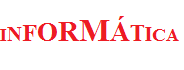 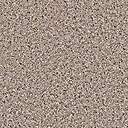 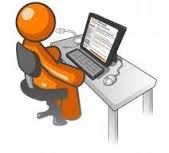 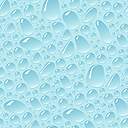 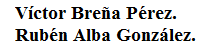 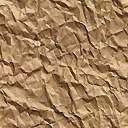 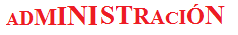 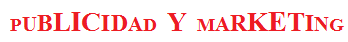 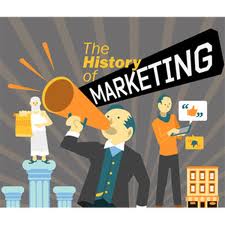 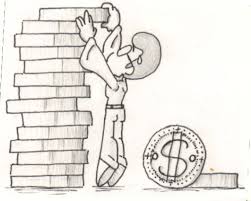                                              Presidenta: Paula Manzano Olivera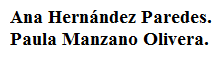 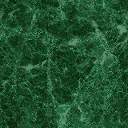 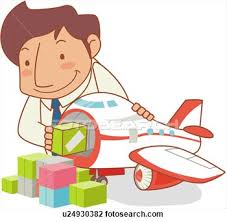 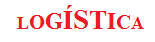 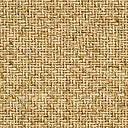 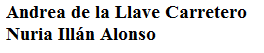 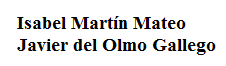 			        Secretaria: Isabel Martín Mateo		           